TEXTO APROBADO EN PRIMER DEBATE POR LA COMISIÓN TERCERA CONSTITUCIONAL PERMANENTE DE LA HONORABLE CÁMARA DE REPRESENTANTES, EN SESIÓN FORMAL VIRTUAL DEL DÍA MIÉRCOLES VEINTICINCO (25) DE NOVIEMBRE DE DOS MIL VEINTE (2020)AL PROYECTO DE LEY N°. 357 DE 2020 CÁMARA“Por medio de la cual se modifica la Tasa de Usura en Colombia”.EL Congreso de ColombiaDECRETA:ARTÍCULO 1°. Modifíquese el artículo 305 de la Ley 599 de 2000 por la cual se expide el Código Penal, el cual quedará así:Artículo 305. Usura. El que reciba o cobre, directa o indirectamente, a cambio de préstamo de dinero o por concepto de venta de bienes o servicios a plazo, utilidad o ventaja que exceda en un quinto al interés bancario corriente que para el período correspondiente estén cobrando los bancos, según certificación de la Superintendencia Financiera, cualquiera sea la forma utilizada para hacer constar la operación, ocultarla o disimularla, incurrirá en prisión de treinta y dos (32) a noventa (90) meses y multa de sesenta y seis punto sesenta y seis (66.66) a trescientos (300) salarios mínimos leales mensuales vigentes.El que compre cheque, sueldo, salario o prestación social en los términos y condiciones previstos en este artículo, incurrirá en prisión de cuarenta y ocho (48) a ciento veintiséis (126) meses y multa de ciento treinta y tres punto treinta y tres (133.33) a seiscientos (600) salarios mínimos legales mensuales vigentes.Cuando la utilidad o ventaja triplique el interés bancario corriente que para el período correspondiente estén cobrando los bancos, según certificación de la Superintendencia Financiera o quien haga sus veces, la pena se aumentará de la mitad a las tres cuartas partes.ARTÍCULO 2°. Modifíquese el artículo 884 del Decreto 410 de 1971 por el cual se expide el Código de Comercio, el cual quedará así.Artículo 884. Límite de intereses y sanción por exceso. Cuando en los negocios mercantiles haya de pagarse réditos de un capital, sin que se especifique por convenio el interés, éste será el bancario corriente; si las partes no han estipulado el interés moratorio, será equivalente a una y un quinto veces del bancario corriente y en cuanto sobrepase cualquiera de estos montos el acreedor perderá todos los intereses, sin perjuicio de lo dispuesto en el artículo 72 de la Ley 45 de 1990.Se probará el interés bancario corriente con certificado expedido por la Superintendencia Financiera.ARTÍCULO 3°. La presente Ley entrará a regir un año después de su promulgación, en cuyo momento derogará todas las disposiciones que le sean contrarias. CÁMARA DE REPRESENTANTES.- COMISIÓN TERCERA CONSTITUCIONAL PERMANENTE.- ASUNTOS ECONÓMICOS. Veinticinco (25) de noviembre dos mil veinte (2020).- En Sesión de la fecha fue aprobado en primer debate en los términos anteriores y sin  modificaciones, el proyecto de ley N°. 357 de 2020, “Por medio de la cual se modifica la Tasa de Usura en Colombia”, previo anuncio de su votación en Sesión formal virtual Conjunta de las Comisiones Terceras Constitucionales Permanentes de la Cámara de Representantes y Senado de la República, el día veintitrés (23) de noviembre de dos mil veinte (2020), en cumplimiento al artículo 8º del Acto Legislativo 01 de 2003.Lo anterior con el fin de que el citado proyecto de ley siga su curso legal en Segundo Debate en la Plenaria de la Cámara de Representantes.NÉSTOR LEONARDO RICO RICOPresidente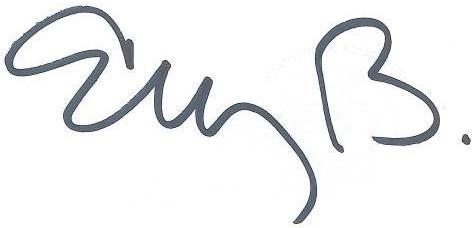 ELIZABETH MARTÍNEZ BARRERASecretaria General